 GMINA LIPNO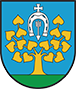 ul. Mickiewicza 29, 87-600 Lipnotel. (54) 288 62 00; fax (54) 287 20 48;e-mail: lipno@uglipno.pl;   www.uglipno.plLipno, dnia 08.11.2023 r.RGK.271.24.2023INFORMACJAO ODRZUCENIU OFERT I UNIEWAŻNIENIU POSTĘPOWANIAW wyniku przeprowadzenia czynności związanej z badaniem i oceną ofert złożonych w postępowaniu, o udzielenie zamówienia publicznego w trybie podstawowym pn. „Modernizacja polegająca na przebudowie Ośrodka Kultury w Wichowie” zgodnie z art. 260 ust. 1 ustawy z dnia 11 września 2019 r. - Prawo zamówień publicznych (Dz.U.2023.1605 t.j) - w skrócie „Pzp”, Zamawiający – Gmina Lipno informuje o:Odrzuceniu ofertCz. II Modernizacja polegająca na przebudowie Ośrodka Kultury w Wichowie - Instalacja fotowoltaicznaOferta nr 1: AVM Engineering sp. z o.o., ul. Łodygowa 20, 03-687 WarszawaUzasadnienie faktyczne odrzucenia oferty: Zamawiający podczas badania ofert stwierdził brak opłaconej polisy lub innego dokumentu potwierdzającego, że wykonawca jest ubezpieczony od odpowiedzialności cywilnej w zakresie prowadzonej działalności związanej z przedmiotem zamówienia na dzień upływu terminu składania ofert.Uzasadnienie prawne odrzucenia oferty: Zgodnie z art. 226 ust. 1 pkt 2c ustawy z dnia 11 września 2019 r. Prawo zamówień publicznych (Dz. U. z 2021 r. poz. 1129 z późn. zm.) zamawiający odrzuca ofertę, jeżeli została złożona przez wykonawcę, który nie złożył w przewidzianym terminie podmiotowego środka dowodowego, potwierdzającego spełnianie warunków udziału w postępowaniu.Unieważnienie postępowaniaUzasadnienie unieważnienia faktyczne: Jedyna złożona oferta wykonawcy AVM Engineering sp. z o.o., ul. Łodygowa 20, 03-687 Warszawa podlega odrzuceniu. Została złożona przez wykonawcę, który nie złożył w przewidzianym terminie podmiotowego środka dowodowego, potwierdzającego spełnianie warunków udziału w postępowaniu.Uzasadnienie unieważnienia prawne: Zgodnie z art. 255 pkt 2 ustawy z dnia 11 września 2019 r. Prawo zamówień publicznych (Dz.U.2023.1605 t.j.) zamawiający unieważnia postępowanie o udzielenie zamówienia, jeżeli wszystkie złożone oferty podlegały odrzuceniu.Z up. Wójta Gminy Lipnomgr Grzegorz Koszczka